Contract of Private Vehicle Sale Template I, (full name of seller, with licence number) of (address) and (phone number) transferred the vehicle with the following details: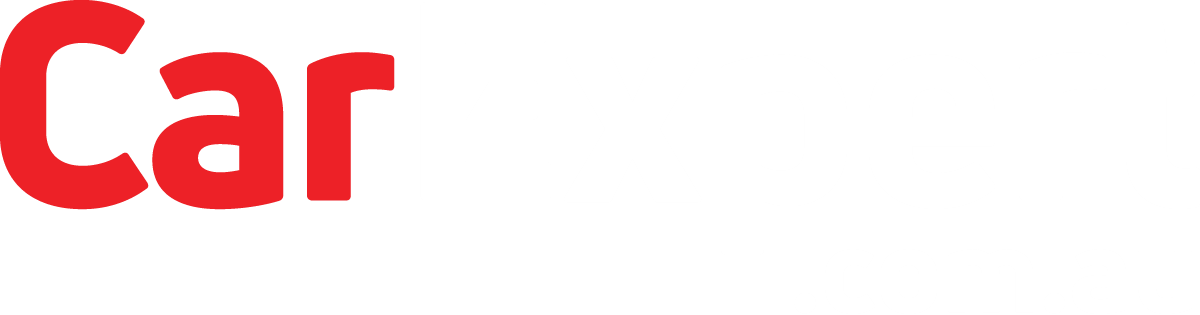 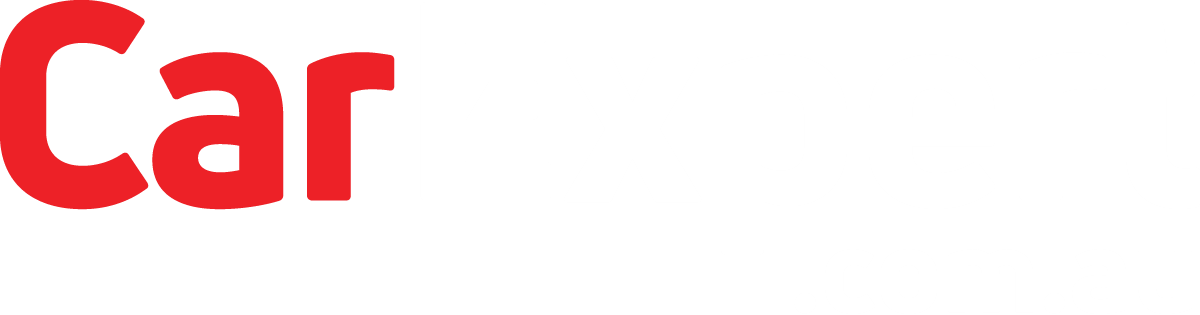 Registration number: Make & Model:Year: Body type:VIN: Odometer reading: The vehicle was transferred to:Full name of buyer, Buyer’s licence number OR motor registry customer number if they don’t have a licence, Buyer’s address, Buyer’s phone number, Buyer’s email address.And the details of the transaction were:Date of sale:Time of sale:Sale price:(Signed by both buyer and seller) A copy of this completed form should be retained by bother buyer and seller as proof of sale.Buyer Name: 						Seller Name:___________________				___________________Signature						Signature Contract Date: _______________